中国大学生社会实践知行促进计划绿色征程-2019年索尼 大学生环保营项目说明【主办单位】索尼（中国）有限公司【承办单位】中国大学生社会实践知行促进计划项目介绍生态环境是人类赖以生存和发展的基础，联合国认为保护环境的可持续发展是改善世界各地人民生活的最佳路径之一。索尼秉承“植根中国、长远发展”的根本宗旨，始终致力于“走向零负荷（Road to Zero）”的长期环境目标，逐步影响到更多人关注环境问题，呵护共同的家园——地球。索尼大学生环保营以环保项目为内容，以高校和大学生为桥梁，集成政府、索尼、大学生、环境领域专家等多方力量，开展环保行动，影响更多人关注并投身环保，助力中国可持续发展。“绿色征程—索尼 大学生环保营”由索尼（中国）有限公司创立，于2018年成为“中国大学生社会实践知行促进计划”（简称“知行计划”）核心项目。项目聚焦索尼“走向零负荷（Road to Zero）”环保理念，每年组织10所高校的大学生参与能力提升环保训练营，支持大学生环保社团开展环保项目，帮助大学生提升能力，解决环境问题，推动中国环境保护和可持续发展。2019年，项目将以“Plogging to Zero”为核心形式，开展三大阶段活动，鼓励大学生深度践行环保理念，支持大学生解决环境问题。第一阶段：3月-4月，“Plogging to Zero”环保行动创意征集。第二阶段：5月17日-19日，选拔30名大学生赴索尼数字产品（无锡）有限公司参加环保营集训。第三阶段： 5月20日-6月5日，10校大学生团队运营环保营集训成果，联动开展”Plogging to Zero”世界环境日环保行动。绿色征程-索尼大学生环保营是“中国大学生社会实践知行促进计划”的核心项目，更多详细信息，请登录知行计划官方网站www.zhixingjihua.com。※ Plogging：即跑步捡垃圾，由plucking（捡拾）、jogging（慢跑）两个词汇组成。2016年兴起于瑞典，起初通过跑步的形式清理垃圾，后来逐渐发展成一种环保倡导行动，被称为“最环保的运动新风潮”。※ 2018年“绿色征程”全国10所高校联动开展18场“Plogging to Zero”活动，累计687人参与，共收集废弃塑料瓶1819个 。二、 参与所获支持入围并完成任务的团队，将有资格推选3名同学参与在索尼数字产品（无锡）有限公司举办的为期3天的环保营集训，组委会承担相关交通及食宿费用。  项目另设立如下奖项，团队均可提报“Plogging to Zero”活动成果竞逐。※  所有奖项由组委会统一评审。※  奖金用于支持大学生开展环保实践项目，将于项目完成后发放，具体发放模式待组委会后续发布。※  “Plogging to Zero最佳方案奖”“ 生态绿地图最佳项目奖”将在环保营期间评选并现场颁发奖品。三、申报资格申报项目需为环境保护项目，涉及主题包括但不限于如下类型：气候变化、资源循环、生物多样性、化学物质管控、电子垃圾回收、垃圾分类、水资源保护与节水、节能减排与新能源等。2.  申报项目可以是已经实施并完成的环境项目，也可以是2019年计划实施的环境项目。3.  申报项目由学生团队提出申请，并由校团委审批确认。4.  申报团队要求：团队内部组织完善，在社会实践方面有突出成绩，能有效完成各项任务；优先推荐学校环保类社团；团队中至少有1名环境相关专业的同学。团队成员中需有1名同学专职负责传播、摄影摄像工作，组委会将提供专业培训支持。四、大学生任务说明第一阶段：“Plogging to Zero”环保行动创意征集创意征集建议：期待同学们大开脑洞，通过创新的环保活动让更多人关注自己，关注社团，关注环保，招募更多队员参加。选择有特色的场地或当地著名地标开展活动，如天津之眼、上海外滩等。选择有趣的主题，如彩色跑、二次元cosplay、汉服跑、玩偶跑等。选择各自学校带有特点的活动，如社团团建活动、校运动会、越野赛等。第二阶段：环保营集训第三阶段：“Plogging to Zero”世界环境日主题环保活动“Plogging to Zero”世界环境日环保行动建议：大学生可将活动中捡拾的垃圾卖掉获取收益，并将该收益作为“环保基金”，用于团队开展更多环保行动的基金，实现可持续的环保行动。建议参与团队发挥所长，在本指引的基础上发挥创意和组织能力，开展参与人数极多、开展场地有特色、开展形式有新意的有影响力、有传播点、有关注度的“Plogging to zero”活动。可将该活动与其他学校活动结合，比如运动会、社团纳新等，以有创意、有意义、有活力、有交流的活动增强团队凝聚力，并通过传播提升社团的公众关注度。建议提前考察活动地点，保证出行安全。可运用随身摄影机、无人机等设备拍摄极具特点的项目内容。所有团队的活动创意、内容、开展感受可以写进6月份提交至组委会的项目报告中。传播素材1.介绍文字：绿色征程-2019年索尼 大学生环保营“绿色征程—索尼 大学生环保营”由索尼（中国）有限公司创立，于2018年成为“中国大学生社会实践知行促进计划”（简称“知行计划”）核心项目。项目聚焦索尼“走向零负荷（Road to Zero）”环保理念，每年组织10所高校的大学生参与能力提升环保训练营，支持大学生环保团队开展环保项目，帮助大学生提升能力，解决环境问题，推动中国环境保护和可持续发展。关于知行计划“中国大学生社会实践知行促进计划”（简称“知行计划”）创立于2012年，旨在支持全国大中专学生社会实践发展。截至2018年，“知行计划”作为《全国大中学生志愿者暑期文化科技卫生“三下乡”社会实践活动》专项，已累计发动超过470所大学的5,200多支大学生社会实践团队参与申报， 直接资助近2,000支团队开展包括助学支教、环境保护、减贫脱贫、创新创业、乡村调研、专业竞赛、公益传播等形式多样的实践项目，使5,800余所乡村学校的300余万师生受益。2019年，“知行计划”将继续支持开展大学生实践，助力中国教育发展。2.活动LOGO（注意：2个LOGO不能并排使用）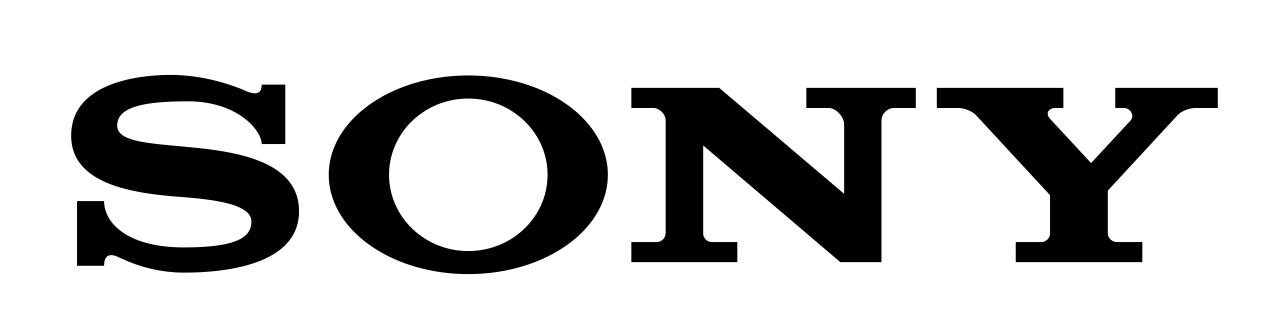 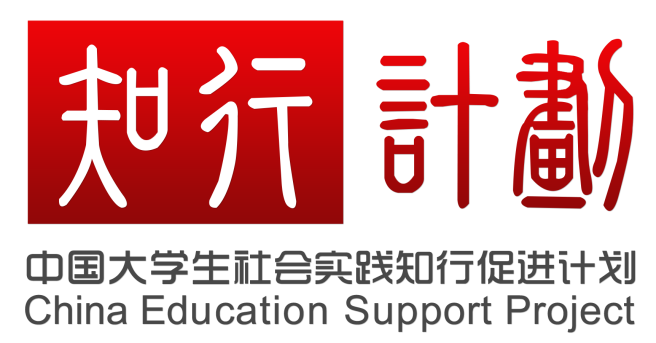 活动照片示例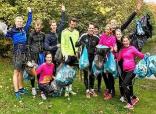 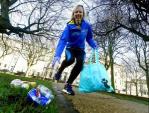 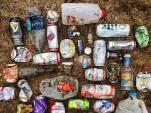 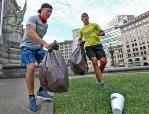 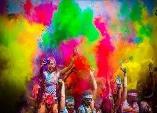 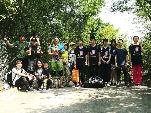 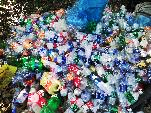 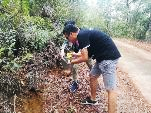 五、项目评审标准奖项评审将基于如下标准，综合考量，择优选拔。六、特别说明1. 申报活动需健康向上，不违反国家法律法规，不违背中国基本道德传统。2. 各团队提交所有文件均按组委会要求撰写。主办方及组委会对本次奖项享有最终解释权。3. 各团队提交的所有文件将由组委会全权处理，不再退还，请自行备份所有资料。4. 各团队提交的图片和视频文件将用于公益传播，如有内容不便作为传播素材，请特别说明。七、联系组委会联系人：李游洋老师联系电话：010-82193978电子邮箱： greenroad2017@163.com办公地址：北京市海淀区中关村南大街6号中电信息大厦614室八、关于索尼索尼公司是民用及专业视听产品、游戏产品、通信产品、核心部件和人工智能等领域的先导之一，加之在音乐、影视、互动娱乐以及在线业务方面的成就，使其成为全球知名的创意娱乐公司。作为全球首家提出“走向环境零负荷”目标的企业，索尼始终践行环保理念，从气候变化、资源循环、化学物质、生物多样性四大方面着手制订明确的数字指标，努力降低企业运营造成的环境负荷，对产品全生命周期进行绿色管理，致力于实现可持续发展。索尼是全球首家提出"走向环境零负荷（Road to Zero）"长期环境目标的企业，为实现这一愿景，索尼从气候变化、资源循环、化学物质、生物多样性四大方面设定了明确的目标。索尼数字产品（无锡）有限公司坐落于无锡国家高新技术产业开发区，是日本索尼公司在华投资的独资企业，成立于2006年1月，是SONY在华最大的数码相机和单反镜头制造基地，拥有最先进的数码相机及关键零部件生产技术，是索尼集团核心企业之一。索尼(无锡)积极投身教育和环保社会公益领域，与社会各界共同担当社会责任，为促进当地绿色建设、实现可持续发展的美好社会而努力！九、关于“知行计划”“中国大学生社会实践知行促进计划”（简称“知行计划”）创立于2012年，旨在支持全国大中专学生社会实践发展。截至2018年，“知行计划”作为《全国大中学生志愿者暑期文化科技卫生“三下乡”社会实践活动》专项，已累计发动超过470所大学的5,200多支大学生社会实践团队参与申报， 直接资助近2,000支团队开展包括助学支教、环境保护、减贫脱贫、创新创业、乡村调研、专业竞赛、公益传播等形式多样的实践项目，使5,800余所乡村学校的300余万师生受益。2019年，“知行计划”将继续支持开展大学生实践，助力中国教育发展。中国大学生社会实践知行促进计划绿色征程-2019年索尼 大学生环保营2019年3月附件：绿色征程-2019年索尼 大学生环保营 申报回执奖项名称数量资金及奖品支持全国最佳团队奖2名3000元全国最佳传播奖2名2500元 全国优秀团队奖6名1000元Plogging to Zero最佳方案奖若干索尼产品生态绿地图最佳项目奖若干索尼产品时间团队任务3月22日校团委反馈“申报回执”大学生团队提交《申报表》至校团委盖章，将盖章文件及扫描件提交至组委会3月大学生团队转发征集微信文稿3月-4月初入围大学生团队启动“Plogging”创意方案征集（组委会提供方案模板）张贴校园海报、开展线下路演活动、开展线上传播（组委会将邮寄海报等物资、并提供传播文稿）各团队需反馈张贴海报照片、线下活动照片3-5张（照片大小在2M以上）3月-4月初每支团队提交5个以上“Plogging”创意活动方案至组委会4月初各团队选拔3名同学填写《推荐表》至校团委盖章，将盖章文件提交至组委会4月大学生团队转发项目入围名单微信文稿 时间团队任务4月中旬各团队选拔3名同学参加环保营集训，组委会发放环保营活动指导手册5月17日-19日全国30名优秀大学生代表赴索尼数字产品（无锡）有限公司参加环保营集训5月中旬大学生团队转发环保营活动微信新闻稿  时间团队任务5月20日-6月5日各团队组织100人以上的“Plogging to Zero”世界环境日环保行动，开展场次越多，每场参与人次越多，越有机会竞逐大奖。每支团队至少保证在活动中捡到200个塑料瓶。捡拾垃圾包括但不限于塑料瓶、玻璃瓶、金属制品、纸制品等可回收垃圾；以及白色垃圾等不可回收垃圾。组委会将提供活动旗帜、T恤等；活动开展期间，使用组委会提供的旗帜合照进行活动宣传，招募更多在校同学参与；并在活动开展过程中身着组委会T恤。 各团队可通过照片及视频记录活动过程。5月20日-6月5日活动开展期间，通过团队或学校的微信公众号，发布至少3条带有索尼、知行计划LOGO及介绍内容的新闻；欢迎在微博@索尼中国 @大学生知行计划官方微博，并加入#索尼公益# #绿色征程#2个话题词，推动更多人关注并了解环保。传播文稿的数量越多、质量越好，将有利于竞逐传播大奖。6月5日-6月12日每个团队需提交“Plogging to Zero”活动照片5-20张（照片大小在2M以上）；视频1-5条。照片及视频内容(要求：原片，不含VUE等第三方的水印)。必须包含：捡拾垃圾过程照片、捡到垃圾的照片、团队合影、宣传物品照片（如旗帜、T恤等）；参与大学生的活动感言视频；活动花絮等。《项目成果统计表》及《项目报告》 。评审项目评审要求全国最佳团队奖主题紧密关联环境保护，且具有创新性。组织严密、过程有序，深度挖掘项目价值、取得实际成果。参与人数、受惠人数广泛，普及环保知识影响更多人。环保行动成果数据突出，项目整体传播数据突出。项目可行性高，具有可复制性，便于推广。报告内容翔实，结构清晰，逻辑严谨，内容丰富（图片、视频）。全国最佳传播奖通过多种平台开展项目宣传，包括但不限于微信公众平台、微博、各大媒体平、纸质媒体、门户网站、论坛等。发布文章及视频的数量和质量都较为突出。所有发布文章或视频的阅读量及互动量（转评赞）较为突出。团队微博与@索尼中国 @大学生知行计划 官方微博的互动频率较高，发布带#索尼公益# #绿色征程#双话题词相关条目较多，质量较高。全国优秀团队奖主题紧密关联环境保护。完成实施，并按计划完成所有任务。达成预期的参与人数、完成项目数据目标、完成传播任务。报告内容完善、数据真实、照片及视频记录完整。学校名称学校地址团委负责人姓名电话电话邮箱社团名称负责人姓名电话邮箱第二联系人姓名电话邮箱计划申报项目名称